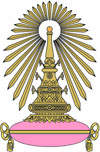 APPLICATION FORM FOR THE GRADUATE SCHOLARSHP PROGRAM MEFOR ASEAN or Non – ASEAN COUNTRIESCHULALONGKORN UNIVESITYFor 1st  semester of 2023 academic year*PART ONE : (to be completed by the applicant) Application must be typed : Handwriting is not accepted1. Name :   Mr./Ms./Mrs.				    				 		                                                First name                                       Family name                 2. Date of Birth : 					   3. Age:  		                                   (year)    (month)    (date)4. Nationality : 				  5. Marital Status : 			    Passport Number					5.Name of the University/Institution : 								     City  			 		   Country  						    Current Title/Position  										6.Home address :  											7. Academic qualifications :      Bachelor’s degree    Institution  							  Country  				    Field of study  						  G.P.A.* 				                                                                                                                        *G.P.A must be equivalent to 4.00 system.    Master’s degree    Institution  							  Country  				    Field of study  						  G.P.A.* 				                                                                                                                      *G.P.A must be equivalent to 4.00 system.-2-8. Please indicate  which faculty of Chulalongkorn University you are applying for.    Faculty  					  Department  						    Field of study  											          a. I am    new applicant from 							(country)                      currently studying in the programme of						,                         Chulalongkorn University at the semester of 		, academic year			                        ID student					        b. Are you applying for the another program of Chulalongkorn University? If so, please give details.            Faculty  					  Department  					            Field of study 											  9. Language proficiency         (Please attach an official score report issued within the last two years :as of  May 29, 2021).10. Previous scholarships, fellowships, grants, and other honors or awards.11. Are you applying for financial aid from government, international organization or other         than Chulalongkorn University? If so, please give details.-3-12. List all the academic or other positions you held or had been holding in chronological       order and  with dates.13. If you have visited or lived in any countries other than the one in which you are now       residing,  please give places, dates, and purposes.14. Health insurance :      Chulalongkorn University has a hospital facility. However, foreign students must have      comprehensive health insurance policy to cover medical services in case of serious  illness       requiring hospitalization. If not, all medical expenses incurred will be borne by recipients      Name of the medical insurance agency  								       No. of membership 			  Address of the agency  				15. Publications : (Attach additional pages if necessary).16. Proposed plan of study or research  (Write in detail/Attached additional page if necessary)-4-17. Brief description of applicant’s present position and responsibilities at your home institution : 18. Plan after completing study at Chulalongkorn University.	I declare that the information given is true and correct to the best of my knowledge and       that if I have been awarded a scholarship, I agree to comply with the rules and regulations      of Chulalongkorn University.					  Signature of Applicant 									  		Date      				-5- PART TWO*:   Institution approved (Must be signed by the President /Rector, Dean, Head of the applicant’s  home university/Institution from ASEAN or Non – ASEAN Countries*This part only for Researcher, Academic Staff or a Faculty Member of the University/Institution or who will return to teach/work at their home universities after graduation from Chulalongkorn University. TO :  	CHULALONGKORN UNIVERSITY	We approve and recommend the application of 						for scholarship in support of Chulalongkorn University. Upon completion of the degree program undertaken, the above name is expected and obligated to resume appropriate duties at his/her university.					Signed 						Name  (  	  					)Title    												Date    							-6-AppendixConditions of Scholarships:1.The scholarship period cannot be extended.	2. The recipients are not permitted to postpone a period of the scholarship acceptance as proposed by Chulalongkorn University.	3. The recipients are not permitted to accept any employment in Thailand during the term of their scholarships.4. The recipients must residence in Thailand during the scholarship period.Provisions of the Scholarships :	The scholarships will cover the following :          	1.An economy class round-trip ticket to and from designated capital cities or principal cities.                (actual paid)            1.1 ASEAN not more than 8,500 baht for one way            1.2 ASIA not more than 12,000 baht for one way                          1.3 EUROPE, AUSTRALIA, NEW ZEALAND and AFRICA not more than                                 20,000 baht for one way                          1.4 NORTH and SOUTH AMERICA not more than 30,000 baht for one way	    Students are required to pay for their tickets and this amount will be reimbursed upon their arrival at Chulalongkorn University.  It should be noted that the University will support only the airfare fee. The extra expenses/miscellaneous; additional baggage, travel insurance, seat, meal or beverage are excluded.)             2.Tuition Fees for the University (tuition fees for faculty/special fees by the program, and summer session are excluded)              3.Stipend and accommodation in the amount of 16,000 baht/month. Please be informed that only those students who are physically located in Thailand are given monthly stipend. Those who are not will receive only the University tuition fee. However, once the student arrives in Thailand, he/she will be entitled for the monthly stipend.           Health insurance :            Chulalongkorn University has a health service center facility. However, Foreign students must have comprehensive health insurance policy to cover medical services in case of serious illness requiring hospitalization.  If not, all medical expenses incurred will be borne by recipients.Suspension and termination of  scholarships :These scholarships will be suspended or terminated for the following reasons  :             1. Serious illness of recipients.                  The scholarship recipient is deemed to be seriously ill and not physically fit to carry on with his/her studies.                 2.  GPA lower than 3.00 in 2 consecutive semesters.              3. Absence of scholarship recipients without notice or reasonable explanation.                  Student departs Thailand for over 10 days without the consent of his/her academic advisor and the approved by the Faculty.                    4. Dishonest behavior and act in plagiarism way.               	I accepted the information provided above is the best of my knowledge. If I have been awarded a scholarship, I agree to comply with the rules and regulations of Chulalongkorn University.Signature of Applicant _____________________________ Date ______________-7-Please check that you have enclosed all the relevant documents with your application:Completed application form. [application form for the Graduate Scholarship Program for ASEAN or Non – ASEAN Countries] Curriculum VitaeCopy of Certificate of Graduation and  an official transcript of academic records English proficiency score recordCopy of passport Study plan / description of academic interests (on a separate sheet of A4-sized paper) One 1-inch-colored photos (with blue background) taken no more than six months in polite attire, signed on the reverse side, one of which should be attached to the application form Two recommendation letters from the Head, the Director or the Dean which the application belongs to.Nomination letter from the home institution/university. This letter needs to be confirmed  that the applicant will  return to teach/work at their home institution after graduation from Chulalongkorn University; only for Researcher, Academic Staff or a Faculty Member of the University/Institution or who will return to teach/work at their home universities after graduation from Chulalongkorn University. Physical examination certificate from a hospital in candidate’s home country.An appendix. Send all application documents directly to the faculty/programme of their choice. Please note that the application date and selection schedule of the applicants has set by each of the faculty/programme.					Signature of Applicant   											Date      				       International System   First (August 2023)           Academic Year 2023                     Two-Semester System                 First (August 2023)                          Academic Year 2023Test of EnglishScoreTest DateTOEFLIELTS